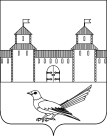 от 25.05.2017 № 819-пВ соответствии с Указом Президента Российской Федерации от 21.09.2009 № 1065 «О проверке достоверности и полноты сведений представляемых гражданами, претендующими на замещение должностей федеральной государственной службы, и федеральными государственными служащими, и соблюдения федеральными государственными служащими требований к служебному поведению», руководствуясь статьями 32, 35, 40 Устава муниципального образования Сорочинский городской округ Оренбургской области, администрация Сорочинского городского округа Оренбургской области постановляет:1. Внести следующие изменения в постановление администрации города Сорочинска Оренбургской области от 12.04.2013 № 103-п «Об утверждении Положения о проверки достоверности и полноты сведений о доходах, об имуществе и обязательствах имущественного характера гражданами, претендующими на замещение  должностей муниципальной  службы в администрации города Сорочинска Оренбургской области и лиц, замещающих должности муниципальной службы в администрации города Сорочинска Оренбургской области» (в редакции постановления от 13.03.2017 № 420-п):1.1. По всему тексту постановления словосочетание «о проверке достоверности и полноты сведений о доходах, об имуществе и обязательствах имущественного характера» в соответствующем падеже заменить словосочетанием «о проверке достоверности и полноты сведений о доходах, расходах, об имуществе и обязательствах имущественного характера» в соответствующем падеже.1.2. Абзац первый пункта 1 Положения о проверки достоверности и полноты сведений о доходах, об имуществе и обязательствах имущественного характера гражданами, претендующими на замещение  должностей муниципальной  службы в администрации Сорочинского городского округа Оренбургской области и лиц, замещающих должности муниципальной службы в администрации Сорочинского городского округа Оренбургской области, изложить в следующей редакции:     «Настоящее положение о проверке достоверности и полноты сведений о доходах, расходах, об имуществе и обязательствах имущественного характера лиц, замещающих должности муниципальной службы в администрации Сорочинского городского округа Оренбургской области в соответствии с Федеральным законом «О муниципальной службе в Российской Федерации»,  Указом Президента Российской Федерации от 21 сентября 2009 года № 1065 «О проверке достоверности и полноты сведений, представляемых гражданами, претендующими на замещение должностей федеральной государственной службы, и федеральными государственными служащими, и соблюдения федеральными государственными служащими требований к служебному поведению».»2. Настоящее постановление вступает в силу со дня его подписания и подлежит размещению на портале муниципального образования Сорочинский городской округ Оренбургской области.3. Контроль за исполнение настоящего постановления оставляю за собой.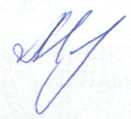 Глава муниципального образованияСорочинский городской округ                                           Т.П. МелентьеваРазослано: в дело, прокуратуре, организационный отдел, правовой отдел.Администрация Сорочинского городского округа Оренбургской областиП О С Т А Н О В Л Е Н И ЕО внесении изменений в постановление администрации города Сорочинска Оренбургской области от 12.04.2013 № 103-п «Об утверждении Положения о проверки достоверности и полноты сведений о доходах, об имуществе и обязательствах имущественного характера гражданами, претендующими на замещение  должностей муниципальной  службы в администрации города Сорочинска Оренбургской области и лиц, замещающих должности муниципальной службы в администрации города Сорочинска Оренбургской области» (в редакции постановления от 13.03.2017 № 420-п).